LAGAN DRAGONS HEALTH DECLARATION FORM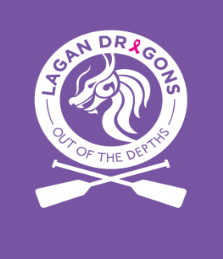 Dragon boating is a physical sport and accidents may occur. Lagan Dragons has public liability insurance should any serious accident occur. We also have access to buoyancy aids which are expected to be worn during all training and racing. New paddlers must complete this form prior to first paddle, which helps us identify any medical conditions that we should be aware of in order for us to best protect you. Having any of the conditions below will not necessarily exclude you from paddling, but allows the coaches to tailor a session for any physical limitations and allows committee members to help you if you become unwell while paddling.All club members should complete this form once, and are responsible for updating information by completing a new form if circumstances change which have the potential to influence fitness to paddle.GDPR compliance: Health-related data is held securely on a database accessible only to the coaches, the Secretary, and also First Aid officers should you become unwell. An individual’s data can be shared with that member on request. All members retain the right ‘to be forgotten’ and health data will be deleted when a member leaves the club. Signing this form is taken as your consent for the club to hold and process this data as above, and may be revoked at any time on request to the Secretary.Declaration of fitness to participate  (By participants if over 16, if under 16 by Parent / Guardian)